Short Presentation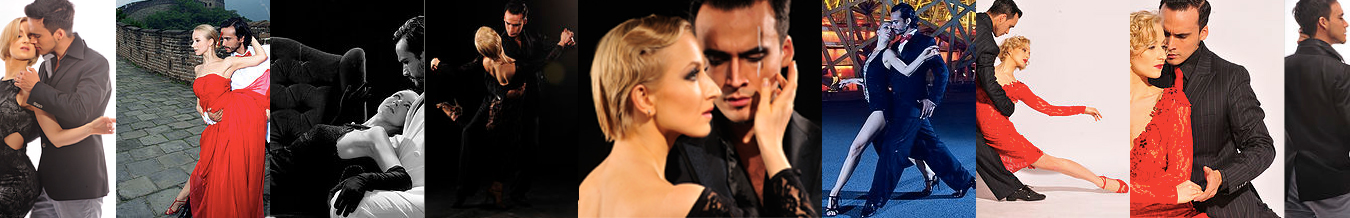 Experience/achievementsJuan Manuel Rosales & Liza RosalesJuan Manuel and Liza are international Argentine Tango teachers, artists and choreographers with a special style of their own. They have travelled the World dancing on stages of prestigious theatres and teaching in Tango Festivals all over Asia, Europe and Latin America. During their career they have formed part of various famous Argentine dance companies and performed in musicals, such as ¨Chantecler¨ by Mora Godoy, ¨Vibraciones del Alma¨ by Daniel Juarez and Alejandra Armenti, during 2013 they have worked as choreographers and lead dancers in show “Che Diego!” in Beijing, and from 2014 till 2017 have had the honor of working alongside one of the World’s greatest maestros – Sebastian Arce, as artistic directors in ARCETANGO ACADEMIA and co-coreographers and dancers in various shows and festivals. At the present moment Juan and Liza are forming part of Tango x 2 company of Miguel Angel Zotto and Diana Guspero. Residing between Buenos Aires, Moscow and Italy travelling to Festivals in Europe, as well as performing with a Russian Tango Orchestra ¨Misterioso¨ touring between various Musical Theatres in Russia, with the orquestra "Tango in Vivo" and with the famous argentine bandoneonist Daniel Binelli. Since 2016 Juan and Liza are working with the famous Ukranian-Russian singer Nadezhda Meiher, choreographing and dancing lead roles in her Tango Concert ¨Historia de un amor¨.Juan Manuel and Liza are not only a couple in tango - they are also a couple in life, which is where the name ¨Los Rosales¨ comes from. Together they form a perfect combination between technique, passion, love and Tango. Due to their broad experience they dance and teach many styles: tango-salon, milonga, tango-vals, tango escenario and tango nuevo.For them Tango is a universal language, that has the power of uniting people regardless of their race, age, or nationality. Their aim is to share their experience and knowledge, and to help the students find the best in themselves.Dancers in Tangox2 company of Miguel Angel Zotto and Diana GusperoFinalist of Mundial (the World Tango Championship), category tango de pista and escenarioMarch 2018 till present momentChampions of CERTAMEN del OESTE in category stage tango, Buenos Aires, ArgentinaAugust 2017Bronze winners of CERTAMEN del OESTE in category tango de pista, Buenos Aires, ArgentinaAugust 2017Finalists of European Tango Championship 2017 in both categoriesJuly 2017Una Emocion Tango Festival, Barcelona, SpainJune 2017Choreographers and lead dancers in tango shows with “Misterioso” and “Pasional ”May 2017Italian tour: Cagliari (Mariana Montes Tango Club), Rome (Roma Neo Tango Marathon 2017), Salerno (Corazon al Sur), Bolognia and Florence (Puro Tango)April 2017Choreographers and dancers “Historia de un amor” by Nadezhda Meiher, KievApril 2017Choreographers and artists of tango show “Lesson of love”, Moscow, RussiaMarch 2017Choreographers and dancers in tango shows with Russian Tango Orquestras “Pasional”, “Misterioso”, “Tango en Vivo”, RussiaFeb-March 2017Maestros and artists in Stockholm Tango Festival 2016December 2016Choreographers and dancers “Historia de un amor” by Nadezhda Meiher, Ukraine TourDecember 2016Choreographers and dancers “Danzarin”, Amsterdam, NetherlandsNovermber 2016Maestros and artists in Cyprus Tango Meeting 2016October 2016Artistic directors, choreographers and dancers in tango show “Café Tortoni”, Moscow RussiaSeptember 2016Finalists Tango de Pista (7) and Stage Tango (5) at the 7th European Tango Championship 2016July 2016Maestros and performers at Midnight Light Tango Festival, Umea, SwedenJun 2016Invited artists at “Dia de las Fuerzas armadas”, MoscuJun 20161st of April concert with ¨Tango en Vivo¨, artists, artistic directorsApril 2016Valentango concert with Russian Tango Orchestra ¨Tango en Vivo”. Choreographers and artistsFeb 2016Italy tour, Mariana Montes Tango Club Cagliari, Puro Tango BoloniaJan 2016Matrioshka Tango Festival 2015, maestros, choreographers, artistic directorsDec 2015Invited maestros and artists, Amsterdam, NetherlandsNov 2015Festivalito weekend, maestros, performing artist, Lycksele, SwedenOct 2015Invited maestros and artists in Academia del Tango, Athens, GreeceSept 2015Budapest Tango Festival with Palinka, HungaryAug 2015Seminars and shows in Barcelona, Susurro TangoJuly 2015Festivalito in Munster, GermanyJuly 2015Tribute to Juan Carlos Copes, Moscow, RussiaJune 2015Homenaje a Juan Carlos Copes, Migueñ Angel Zotto Tango Academy, Milan ItalyJune 2015Finalists in Campeonato Metropolitano, Buenos AiresMay 2015Theatre show ¨Life in the style of Tango”, Samara & Toliatti, RussiaFeb 2015Galla show, tango weekend in Bown, Mendoza, ArgentinaJan 2015Shows and seminars at Festivals in Minsk, Belorussia, and Karasnodar (Russia)2014Matrioshka Tango Festival, Moscow, RussiaDec 2014Cagliari, seminars in Mariana Montes Tango ClubOct 20142012 – 2013“El Chantecler”, Buenos Aires2012